Topic: Conditional sentences.				Date 31/03/2020Group: 81Task 1. Watch the video! https://learnenglishteens.britishcouncil.org/grammar/intermediate-grammar/conditionals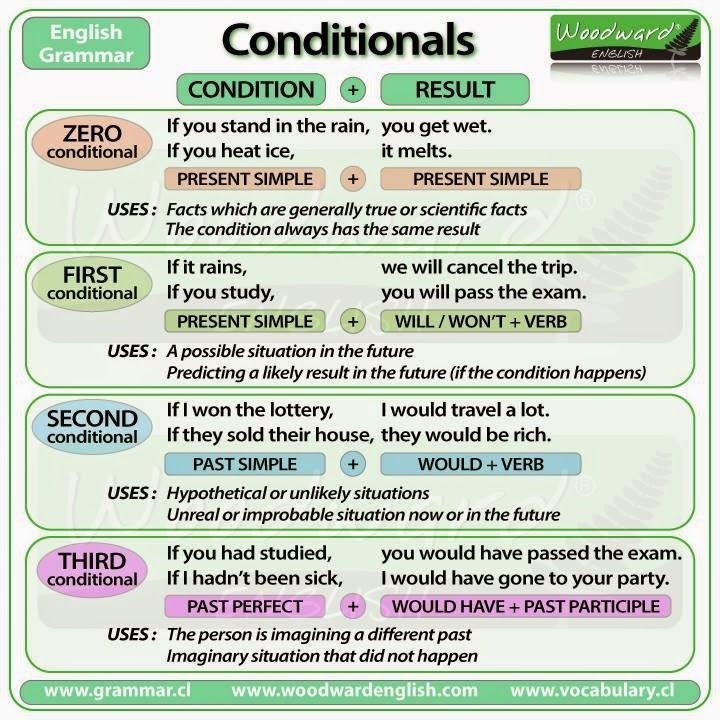 Task 2. Match the beginning of each sentence in A with its end in B. Task 2. Circle the correct words.1 Andrew will water the garden if he comes / will come home. 2 We will buy our tickets if we will have / have enough money. 3 We will be late for the show unless you hurry / will hurry.4 I will take / take an umbrella if it rains. 5 If it is / will be a nice day tomorrow, we will go for a bike ride. 6 He won’t cross the road unless he will see / sees the green light.Task 3. Complete the sentences with the verbs in brackets. Use the First Conditional.1 If we ...................... (go) to London, we ...................... (visit) my friend George. 2 If she ...................... (do) well in her exams, my sister ...................... (go) to university. 3 Jenny ...................... (not eat) supper if she ...................... (eat) all that ice cream. 4 My brother ...................... (drive) us to the cinema if we ...................... (ask) him. 5 Uncle Tim ...................... (phone) us if he ...................... (want) to come with us.AB1 I will phone youa if you make so much noise.2 If you wash the dishes,b we won’t be able to play basketball3 You will make Grandma very happyc if I arrive before you.4 If it doesn’t stop raining,d if you visit her today.5 John won’t be tirede if he goes to bed soon.6 The baby won’t sleepf I will dry them.